СОВЕТ ДЕПУТАТОВНОВОСВЕТСКОГО СЕЛЬСКОГО ПОСЕЛЕНИЯГАТЧИНСКОГО МУНИЦИПАЛЬНОГО РАЙОНАЛЕНИНГРАДСКОЙ ОБЛАСТИТРЕТЬЕГО СОЗЫВАРЕШЕНИЕ      07 февраля 2018 года                                                                               №  5Об утверждении стоимости и требований к качеству услуг по гарантированным перечням услуг по погребению 	В соответствии с Федеральным законом «Об общих принципах организации местного самоуправления в Российской Федерации» № 131 ФЗ от 06.10.2003 года,  пунктом 3 статьи 9 Федерального закона от 12 января 1996 года № 8-ФЗ «О погребении и похоронном деле», Федеральным законом от 19.12.2016 № 444-ФЗ "О внесении изменений в отдельные законодательные акты Российской Федерации в части изменения порядка индексации выплат, пособий и компенсаций, установленных законодательством Российской Федерации, и приостановлении действия части 2 статьи 6 Федерального закона "О дополнительных мерах государственной поддержки семей, имеющих детей" на основании, руководствуясь письмом Отделения Пенсионного фонда от 19.01.2018 года № 22-01/2248 «О согласовании перечня услуг по погребению с 01.02.2018 года, Уставом муниципального образования Новосветское сельское поселениеСовет депутатовМО Новосветское сельское поселениеРЕШИЛ:1. Утвердить:1.1. требования к качеству услуг, предоставляемых согласно гарантированному перечню услуг по погребению, согласно приложению №1.1.2. стоимость услуг, предоставляемых согласно гарантированному перечню услуг по погребению в размере 5701 рубля 31 копеек на одно погребение, согласно приложению №2;2. Решение Совета депутатов муниципального образования Новосветское сельское поселение  Гатчинского муниципального района Ленинградской области № 65 от 22.12.2016 года «Об утверждении стоимости и требований к качеству услуг по гарантированным перечням услуг по погребению» и решение Совета депутатов муниципального образования Новосветское сельское поселение  Гатчинского муниципального района Ленинградской области № 7 от 22.02.2017 года «О внесении изменений в решение Совета депутатов Новосветского сельского поселения от 22 декабря 2016 года № 65 «Об утверждении стоимости и требований к качеству услуг по гарантированным перечням услуг по погребению»  считать утратившими силу с 01.02.2018 года.3. Настоящее решение подлежит официальному опубликованию и размещению на официальном сайте муниципального образования Новосветское сельское поселение.4. Настоящее решение вступает в силу после официального опубликования и распространяется на правоотношения, возникшие с 01 февраля 2018 года.Глава МО Новосветское сельское поселение                                               Л.Г. Слезовская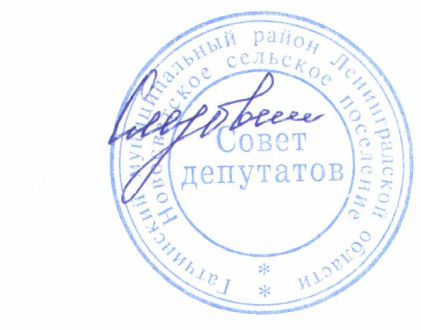 Приложение 1                                                                                                                                                                                                                                                                                                                                                                                                                                                                                                                                                                                                                                                                                                                                                                                                                                                                                                                                                                                                                                                                                                                                                                                                                                                                                                                                                                                                                                                                                                                                                                                                                                                                                                                                                                                                                                                                                                                                                                                                                                                                                                                                                                                                                                                                                                                                                                                                                                                                                                                                                                                                                                                                                                                                                                                                                                                                                                                                                                                                                                                                                                                                                                                                                                                                                                                                                                                                                                                                                                                                                                                                                                                                                                                                                                                                                                                                                                                                                                                                                                                                                                                                                                                                                                                                                                                          к решению Совета депутатов МО Новосветское сельское поселение Гатчинского муниципального района от   07  февраля 2018 года  № 5ТРЕБОВАНИЯк качеству услуг, предоставляемых по гарантированнымперечням услуг по погребениюПриложение 2к решению Совета депутатов МО Новосветское сельское поселение Гатчинского муниципального района от   07 февраля 2018 года  № 5Расчет стоимости услуг, предоставляемых согласно гарантированному перечню услуг по погребению(согласно пункту 1 статьи 9 Закона от 12.01.1996 №8-ФЗ)Расчет стоимости услуг, предоставляемых согласно гарантированному перечню услуг по погребению(согласно пункту 3 статьи 12 Закона от 12.01.1996 №8-ФЗ)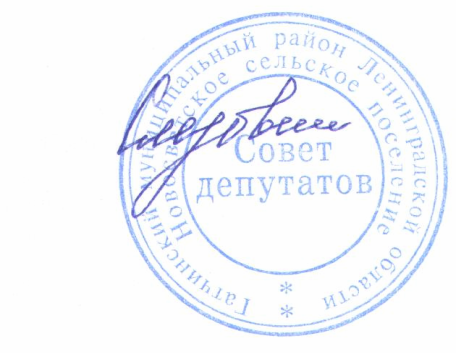 НаименованиеуслугиКатегория умершего по федеральному закону от12.01.1996 № 8-ФЗ«О погребении и похоронном деле»Категория умершего по федеральному закону от12.01.1996 № 8-ФЗ«О погребении и похоронном деле»Категория умершего по федеральному закону от12.01.1996 № 8-ФЗ«О погребении и похоронном деле»Категория умершего по федеральному закону от12.01.1996 № 8-ФЗ«О погребении и похоронном деле»Категория умершего по федеральному закону от12.01.1996 № 8-ФЗ«О погребении и похоронном деле»НаименованиеуслугиПункт 1 статьи 9 :личность умершего установлена и имеется заказчик погребенияПункт 1 статьи 12:личность умершего установлена и отсутствует заказчик погребенияПункт 1 статьи 12:личность умершего установлена и отсутствует заказчик погребенияПункт 2 статьи 12:личность умершего не установленаПункт 2 статьи 12:личность умершего не установленаОформление документов, необходимых для погребенияОформление государственного свидетельства о смерти и  справки о смерти установленной формы.Оформление государственного свидетельства о смертиОформление государственного свидетельства о смертиОформление государственного свидетельства о смертиОформление государственного свидетельства о смертиПредоставление и доставка гроба и других предметов, необходимых для погребенияПредоставление регистрационной таблички и простого деревянного гроба, обитого изнутри простой тканью.Снятие гроба со стеллажа, вынос его из помещения предприятия и погрузка в автокатафалк. Доставка гроба до морга, снятие его с автокатафалка и внесение в помещение морга.Предоставление регистрационной таблички, простого деревянного гроба без обивки, простой ткани для облачения тела.Снятие гроба со стеллажа, вынос его из помещения предприятия и погрузка в автокатафалк. Доставка гроба до морга, снятие его с автокатафалка и внесение в помещение морга.Предоставление регистрационной таблички, простого деревянного гроба без обивки, простой ткани для облачения тела.Снятие гроба со стеллажа, вынос его из помещения предприятия и погрузка в автокатафалк. Доставка гроба до морга, снятие его с автокатафалка и внесение в помещение морга.Предоставление регистрационной таблички, простого деревянного гроба без обивки, простой ткани для облачения тела.Снятие гроба со стеллажа, вынос его из помещения предприятия и погрузка в автокатафалк. Доставка гроба до морга, снятие его с автокатафалка и внесение в помещение морга.Предоставление регистрационной таблички, простого деревянного гроба без обивки, простой ткани для облачения тела.Снятие гроба со стеллажа, вынос его из помещения предприятия и погрузка в автокатафалк. Доставка гроба до морга, снятие его с автокатафалка и внесение в помещение морга.Облачение тела-Облачение телаОблачение телаОблачение телаОблачение телаПеревозка тела (останков) умершего на кладбищеВынос гроба с телом умершего из помещения морга, установка в автокатафалк и доставка до кладбища. Снятие гроба с телом умершего с автокатафалка и перенос его до места захоронения.Установка гроба с телом умершего на постамент.Доставка лиц, сопровождающих гроб,  в автокатафалке до кладбища. Вынос гроба с телом умершего из помещения морга, установка в автокатафалк и доставка до кладбища. Снятие гроба с телом умершего с автокатафалка и перенос его до места захоронения.Установка гроба с телом умершего на постамент.Доставка лиц, сопровождающих гроб,  в автокатафалке до кладбища. Вынос гроба с телом умершего из помещения морга, установка в автокатафалк и доставка до кладбища. Снятие гроба с телом умершего с автокатафалка и перенос его до места захоронения.Вынос гроба с телом умершего из помещения морга, установка в автокатафалк и доставка до кладбища. Снятие гроба с телом умершего с автокатафалка и перенос его до места захоронения.Вынос гроба с телом умершего из помещения морга, установка в автокатафалк и доставка до кладбища. Снятие гроба с телом умершего с автокатафалка и перенос его до места захоронения.ПогребениеРытьё могилы вручную или, при имеющейся возможности, экскаватором.Забивание крышки гроба и опускание гроба в могилу. Засыпка могилы и устройство надмогильного холма. Установка регистрационной таблички.Рытьё могилы экскаватором или вручную.Забивание крышки гроба и опускание гроба в могилу. Засыпка могилы и устройство надмогильного холма. Установка регистрационной таблички.Рытьё могилы экскаватором или вручную.Забивание крышки гроба и опускание гроба в могилу. Засыпка могилы и устройство надмогильного холма. Установка регистрационной таблички.Рытьё могилы экскаватором или вручную.Забивание крышки гроба и опускание гроба в могилу. Засыпка могилы и устройство надмогильного холма. Установка регистрационной таблички.Рытьё могилы экскаватором или вручную.Забивание крышки гроба и опускание гроба в могилу. Засыпка могилы и устройство надмогильного холма. Установка регистрационной таблички.№ п/пНаименование услугиСтоимость, руб.1.оформление документов, необходимых для погребения283,282.предоставление и доставка гроба и других предметов, необходимых для погребения2662,603.перевозка тела (останков) умершего на кладбище (в крематорий)1365,834.погребение (кремация с последующей выдачей урны с прахом)1389,60Общая стоимость гарантированного перечня услуг по погребению:Общая стоимость гарантированного перечня услуг по погребению:5701,31№ п/пНаименование услугиСтоимость, руб.1.оформление документов, необходимых для погребения283,282.облачение тела356,283.предоставление гроба2306,324.перевозка умершего на кладбище (крематорий)1365,835.погребение1389,60Общая стоимость гарантированного перечня услуг по погребению:Общая стоимость гарантированного перечня услуг по погребению:5701,31